HOMILIE
Een ferm stukHandelingen 1,1-11 en Matteüs 28,16-20Hemelvaart, 29 mei 2014Pol HendrixIn de nadagen van het overlijden van mijn moeder vorige zomer vroeg mijn zus mij op een dag of er bepaalde dingen waren in het interieur van ons ma die ik graag zou willen.  Die waren er wel: een schilderijtje hier en een kandelaartje daar ... en zo was er ook die spreuk van Don Bosco, die ik al meer dan eens in een preek heb vermeld, die zegt: “Een stukje hemel maakt alles weer goed”.  Het probleem was dat dit stukje hemel spoorloos bleek.  We hebben er samen een tijd naar gezocht.  Het verbaasde me dat het niet meer aan de muur hing, zoals vroeger.  Waarschijnlijk er nooit van gekomen na het herbehangen enkele jaren geleden ...  Een week of wat later ontving ik een e-mailbericht van mijn zus met als onderwerp ‘de hemel’.  Toen ik het opende, stond er: ‘gevonden’.  Ik was zo blij voor mijn zus – die wel wat extra geloof kan gebruiken – dat ze de hemel had gevonden, maar het ging dus maar om een stukje gebakken klei.  De afstand tussen hemel en aarde kan soms heel klein zijn ...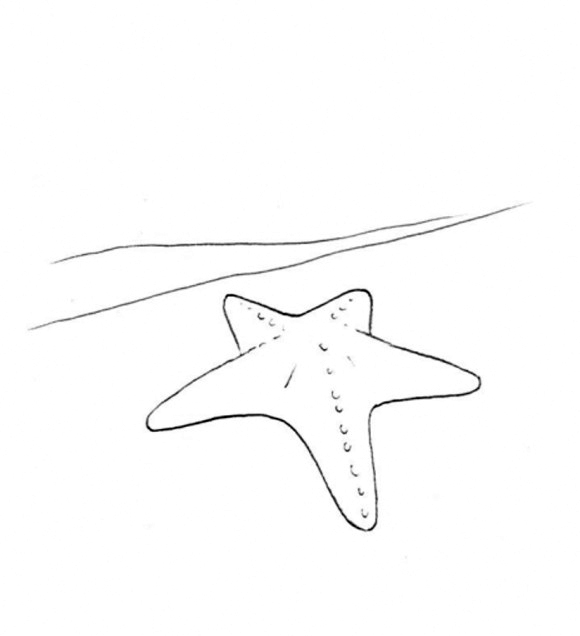 De hemel op aarde, dat is eigenlijk waar het om te doen is.  De hemel is niet zomaar die plek waar God woont of de plek waar we na onze dood naartoe hopen te gaan.  De hemel is een visioen, een ideaalbeeld dat we voor onszelf hebben opgebouwd op basis van ervaringen van geluk en vreugde en liefde en geborgenheid en al die goede dingen die we hemels vinden.  Al eeuwenlang hebben mensen zo een hemels visioen en met dat visioen maken we ons ook een beeld van een hemels hiernamaals.  Dat bestaat in verschillende godsdiensten.  Hetzelfde kan je zeggen van de hel.  We zijn zelfs nog creatiever in het bedenken hoe de hel zou zijn.  Want we zijn nu eenmaal ook heel creatief in het scheppen van een hel voor anderen.  Denk maar eens aan al die vormen van martelen en terechtstellen die mensen in de loop der tijden en in alle culturen hebben bedacht en die nog steeds in de praktijk worden gebracht.  De helse terechtstellingen van de inquisitie in de middeleeuwen, de helse loopgraven in de eerste wereldoorlog, de helse concentratiekampen in de tweede wereldoorlog, de helse vluchtelingenkampen her en der in het Midden-Oosten en in Afrika, de helse armoede wereldwijd die door ons kapitalistisch systeem in stand wordt gehouden.  Om maar te zwijgen over de hel die de ene mens de andere aandoet omwille van een of andere onenigheid.Tegenover die hel hebben we dus een visioen van hemel.  En om het onszelf gemakkelijk te maken stellen we ons ook voor dat er een plek is, ergens, waar we bij leven niet kunnen komen, maar waar we wel goed terecht komen na onze dood.  Het is daar immers dat God thuis is, zo stellen joden en christenen en islamieten het zich al eeuwenlang voor.  En dus stelt ook Matteüs het zo voor dat Jezus, de zoon van God, naar zijn Vader terugkeert door naar de hemel op te stijgen, letterlijk.  Dat moest wel ergens boven de wolken zijn, want daar was nog nooit een mens geweest.  Een voorstelling van zaken die, sinds we vliegtuigen en ruimtetuigen hebben, eigenlijk is achterhaald.  Maar voor het gemak blijven we die beeldspraak toch gebruiken, omdat we er ons goed bij voelen want het is herkenbaar en omdat er geen alternatief is.  Ik heb het zelf dan wel eens over een ‘andere dimensie’, maar ja, dat is ook maar een woord.  Toch geloven we dat de hemel bestaat, alleen hebben we er geen woorden voor, laat staan bewijzen.Wat we wél hebben is de opdracht niet naar de hemel te staren, want daarboven is niets te zien, integendeel, als we de hemel willen zien moeten we om ons heen kijken.  Als Don Bosco zegt: “Een stukje hemel maakt alles weer goed,” dan heeft hij het niet over het hiernamaals, maar over een ervaring van hemel die we hier op aarde kunnen hebben.  Dat de mens een andere mens de hel kan aandoen, dat heeft hij al voldoende bewezen, laat hij nu ook eens bewijzen dat hij een ander de hemel kan aandoen.  Ik mag hopen dat ieder van u daarvan voorbeelden kan geven.  U zal allemaal wel eens ervaren hebben hoe mensen een stukje hemel kunnen waarmaken.  Ik ben zo goed als zeker dat je daar zelf ook al toe hebt bijgedragen én het u ook al overkomen is!  We wéten wat het is.  We weten hoe het kan.  En we doen het.  Ja, we doen het.  Een stukje hemel hier, een stukje hemel daar ... en dan worden we weer ontmoedigd.  Al die stukjes hemel bedekken niet de hele aarde en ze zijn ook zo vluchtig, terwijl de aardse werkelijkheid ons zo koud in het gelaat blijft staren.En dan is daar dat jongetje uit Taiwan ...  Het tij had duizenden zeesterren op het strand gedeponeerd.  Ze zouden onherroepelijk omkomen eer de vloed hen weer bereikte.  De jongen pikte de zeesterren op en gooide ze terug in het water.  “Waarom doe je dat?,” vroeg een oude man.  “Het strand is kilometers lang.  De meeste komen toch om.  Wat voor verschil maakt het er een paar te redden?”  De jongen keek naar de spartelende zeester in zijn handen en zei: “Nee, voor de meeste maakt het niets uit.  Maar voor deze zeester wel degelijk.”  En hij gooide hem terug in zee.Een stukje hemel kan, hoe klein en vluchtig ook, een groot verschil maken.  In ons eentje zullen we de wereld niet verbeteren.  Maar met ons geloof kunnen we wel een verschil maken.  Want mijn geloof is niet van mij alleen, dat deel ik met velen.  De kracht van het geloof is veel groter dan wij willen aannemen.  Als wij dat geloof uitdragen, in onderlinge verbondenheid, dan worden al die stukjes hemel een ferm stuk.